Prot. N.   0003358  I.1						Amantea, 30 Maggio 2024.A tutta la Comunità Scolastica;Al sito web.Oggetto: Misura organizzativa diffusione elaborati attività laboratoriali scolastiche.In riferimento a quanto in oggetto, si ricorda a tutti i destinatari in indirizzo, che qualsiasi attività laboratoriale didattica, che presupponga l’utilizzo di video, immagini, materiali sonori, bibliografici e sitografici, non può avvalersi di utilizzo e riproduzioni di materiali coperti da copyright.Pertanto, si invitano tutti gli studenti ed i docenti, che abbiano contribuito alla realizzazione di tali tipologie di elaborati, di verificare tale specifica circostanza, e comunque di indicare in calce tutti gli elementi dei materiali utilizzati. Si ricorda, inoltre, che è assolutamente vietata la diffusione di elaborati didattici sui canali social.Certa che tale misura organizzativa possa essere rispettata da tutte le componenti, si coglie l’occasione per porgere distinti saluti. La  Dirigente Scolastica, Prof.ssa  Angela De Carlo                   (Firma autografa sostituita a mezzo stampa ai sensi dell’art. 3 comma 2 D.lgs n° 9/93)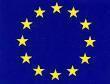 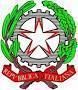 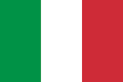 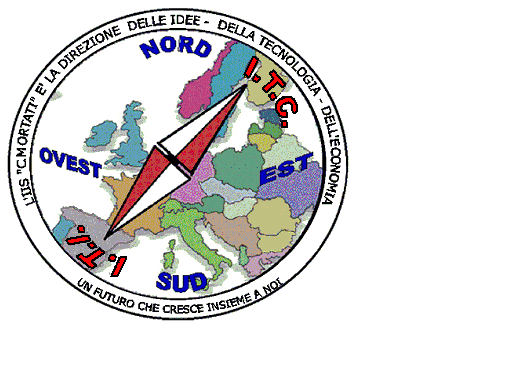 MIUR USR CALABRIADistretto Scolastico n. 17 di Amantea (CS)ISTITUTO   DI  ISTRUZIONE  SUPERIORELicei : Scientifico – Scienze Umane – Scienze ApplicateIstituto Professionale: OdontotecnicoIstituto Tecnico: Chimica, M. e.B.  – Amm.Fin.Marketing – Meccanico– NauticoVia S.Antonio – Loc. S.Procopio - 87032  AMANTEA (CS)🕿 Centralino  0982/ 41969 – Sito:www.iispoloamantea.edu.it E-mail: CSIS014008@istruzione.itPosta. Cert.: CSIS014008@pec.istruzione.itCodice Fiscale 86002100781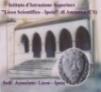 